Supplemental Online ContentSupplementary Table 1. Characteristics of multisystem inflammatory syndrome (MIS-C)Supplementary Table 2. Quality and bias assessments of included studiesa,bSupplementary Table 3. Links to all studies included in this systematic reviewSupplementary Figures. Results of the meta-analyses of all characteristics from the included studies: forest plots and funnel plotsSupplementary Table 1. Characteristics of multisystem inflammatory syndrome (MIS-C)aRCPCH: Royal College of Paediatrics and Child Health; b. US-CDC: United States -Centers for Disease Control and Prevention;  c. WHO: World Health Organization;  MAS: macrophage activation syndrome; ESR: Erythrocyte sedimentation rate; CRP: C reactive protein.Supplementary Table 2. Quality and bias assessments of included studiesa,baGeneral analysis: Some methodological components were evaluated: The study had clear objectives; detailed description of the study participants; adequate description of signs, symptoms, and clinical outcomes; the presence of SARS-CoV-2 determined by PCR and/or serology; and use of appropriate statistical methods to address the study issue. A study received a score of 2 if the criteria were fully met, a score of 1 if the criteria were partly met, and 0 if none of the criteria was met. Only studies that reached a total score of 7 were included in this systematic review. bObservational cohort studies and case reports were evaluated using some aspects of the Newcastle-Ottawa Scale (NOS). This assessment confirmed the inclusion of the study and the risk of bias in this systematic review. Aspects evaluated included selection and definition of controls, representativeness of the cases, comparability of cases and controls based on design or analysis, assessment of outcome, and risk of bias in data analysis. Each aspect can be answered with yes, no, or partially.Supplementary Table 3. Links to all studies included in this systematic reviewSupplementary Figures. Results of the meta-analyses of all characteristics from the included studies: forest plots and funnel plots. Male gender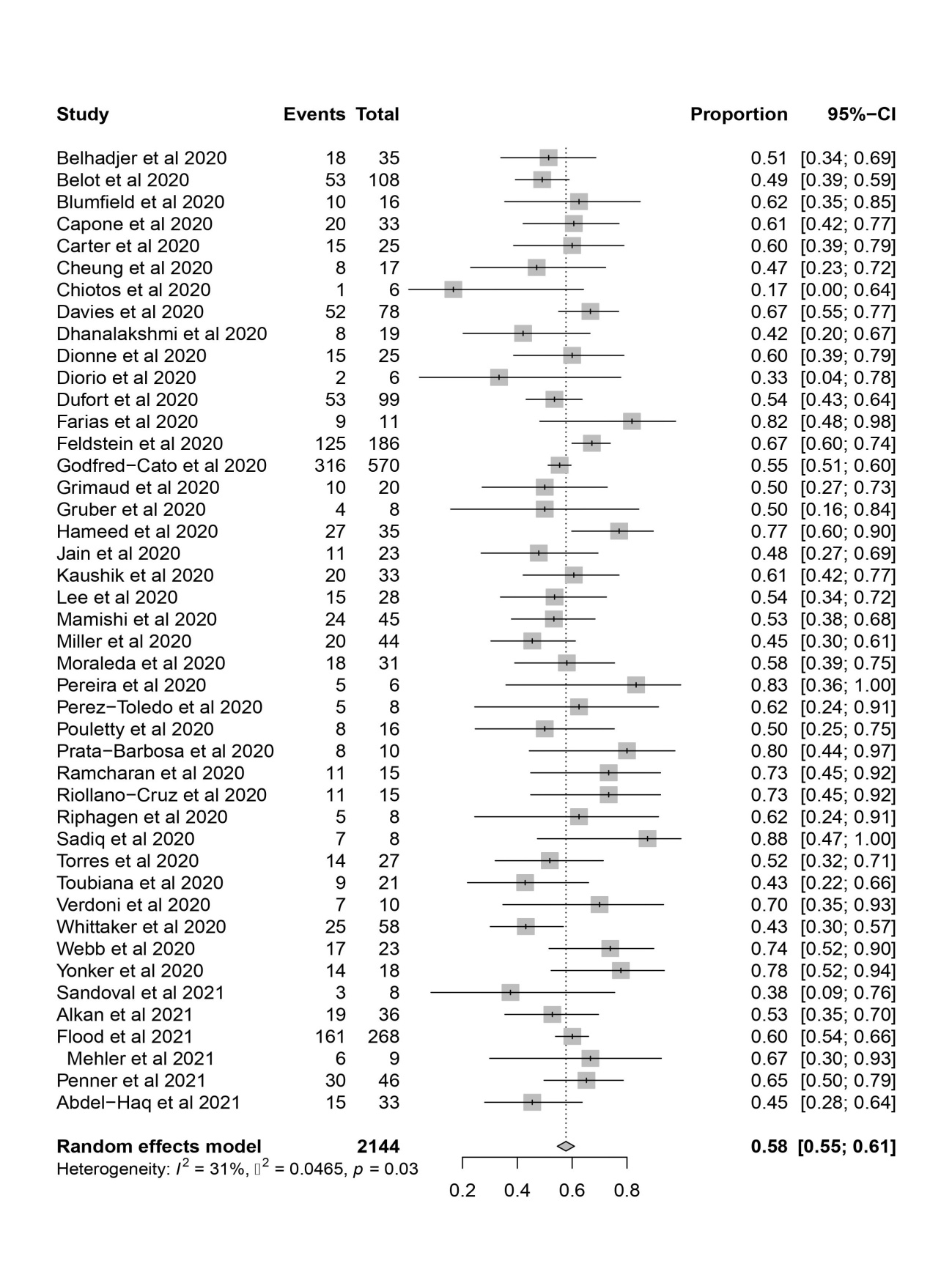 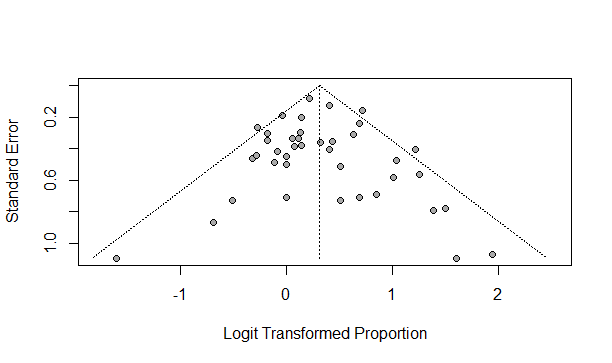 Caucasian/white ethnicity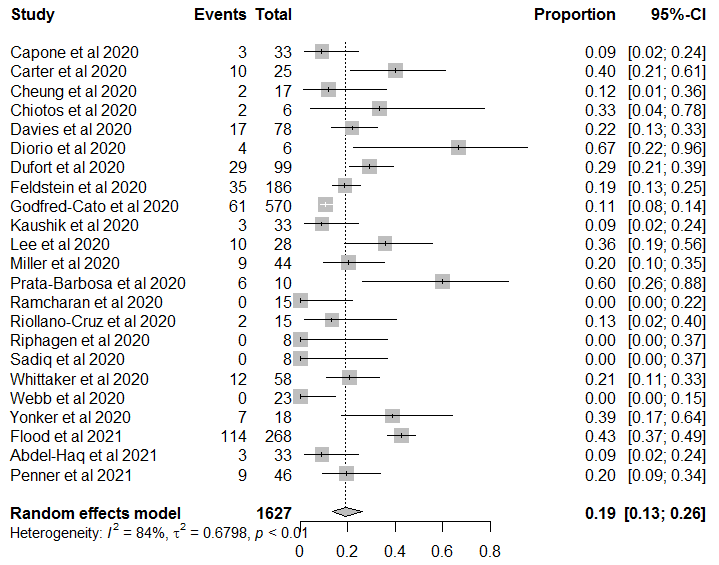 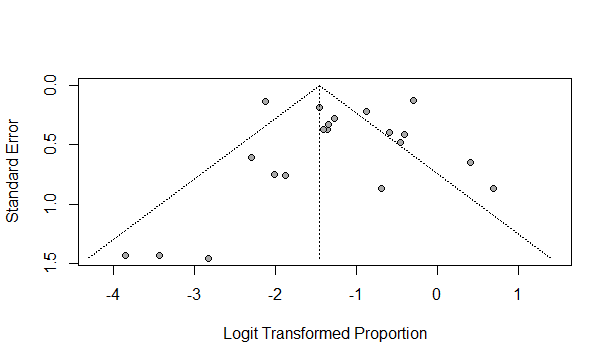 African American/Black ethnicity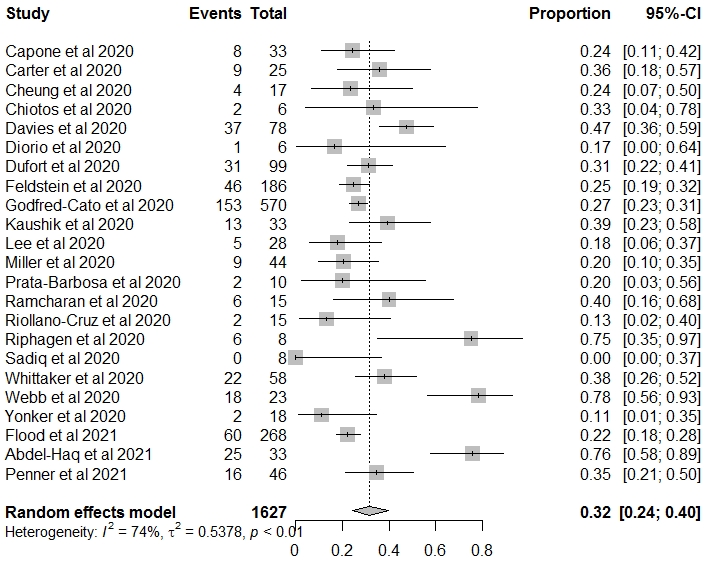 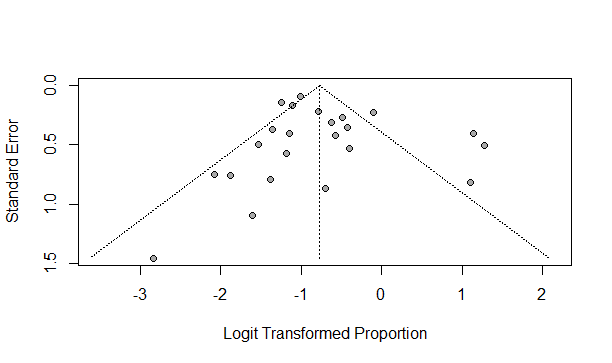 Asian ethnicity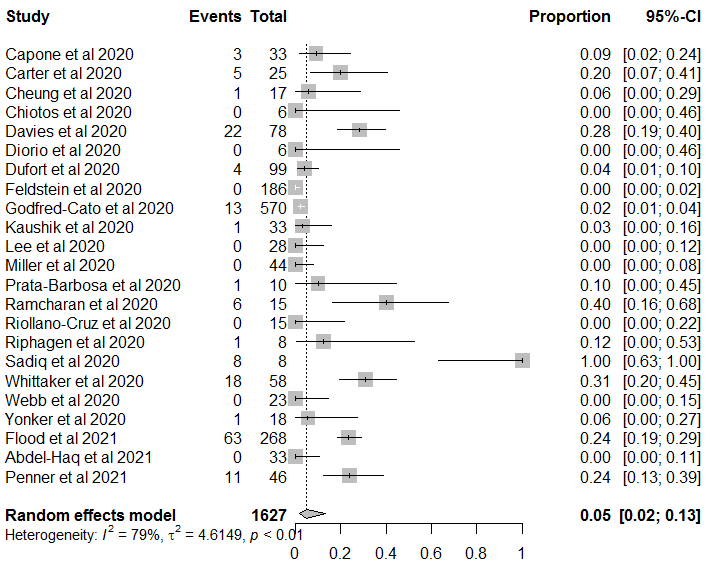 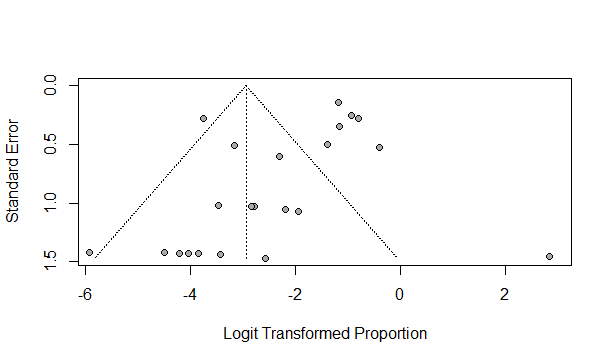 Hispanic ethnicity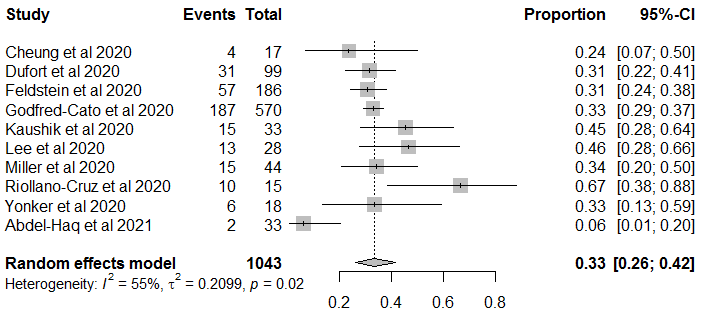 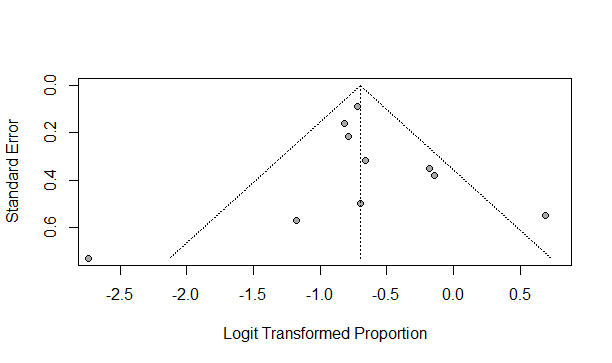 multiracial or others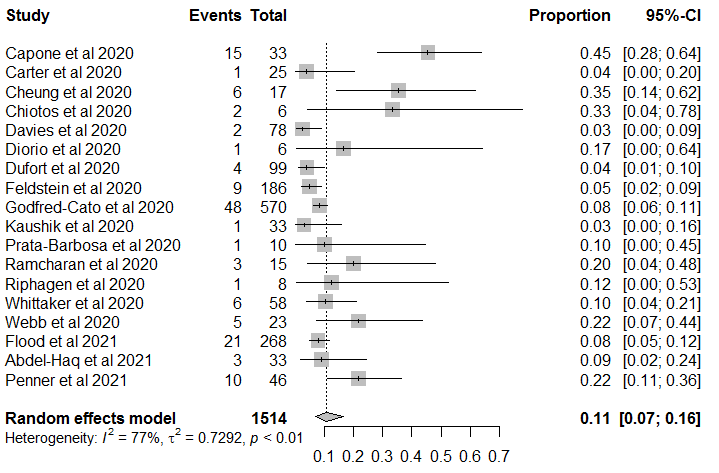 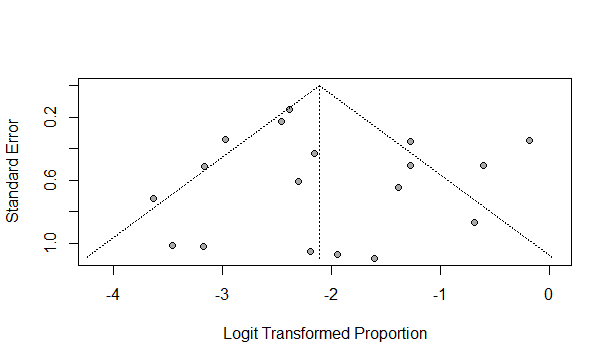 unreported or specified ethnicity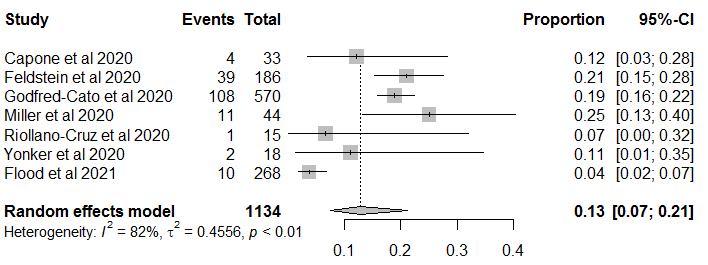 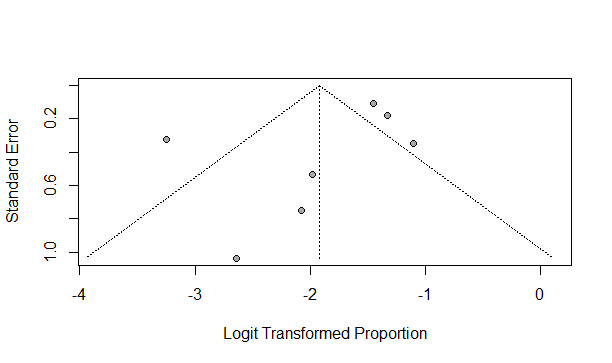 Symptoms - fever 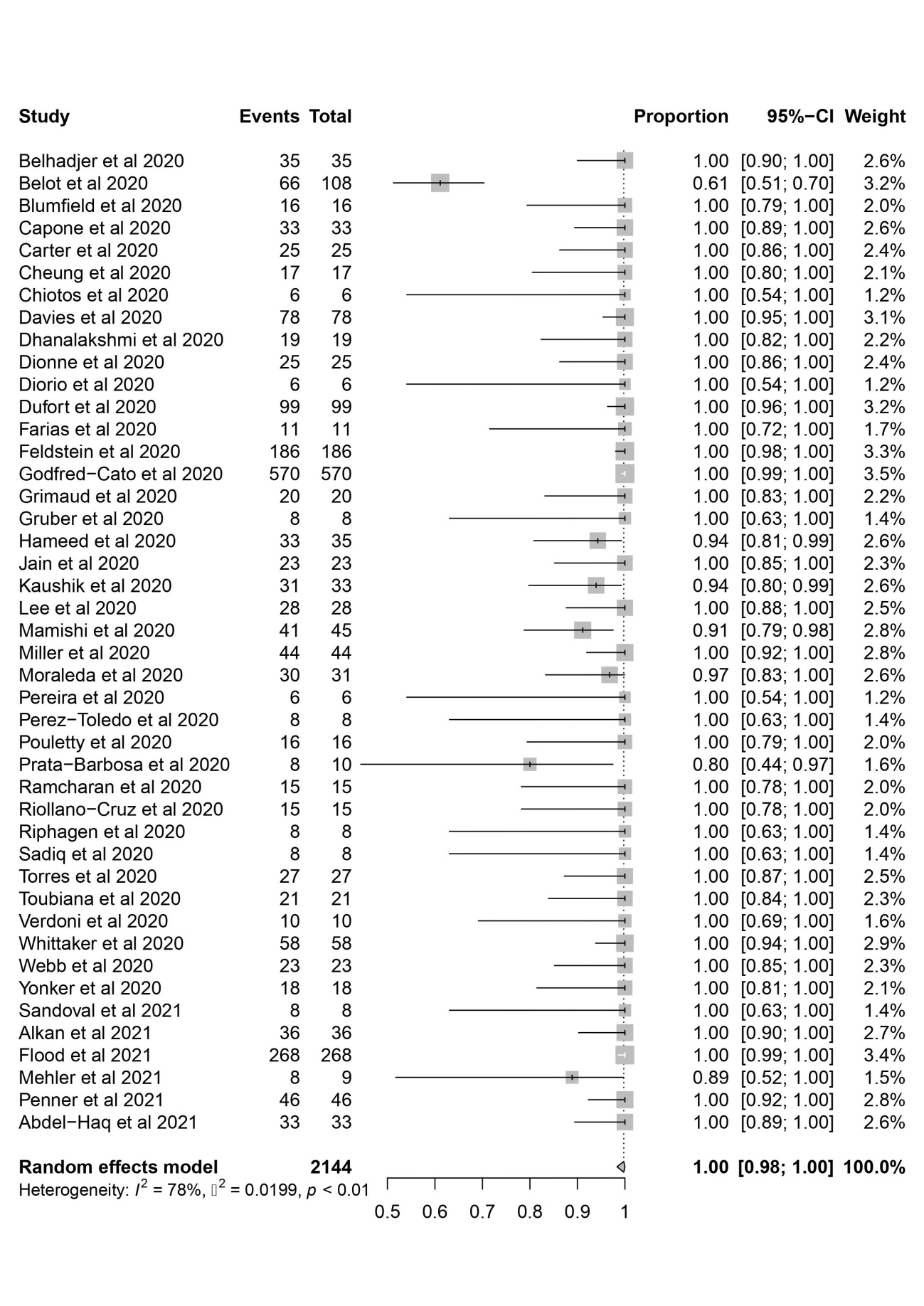 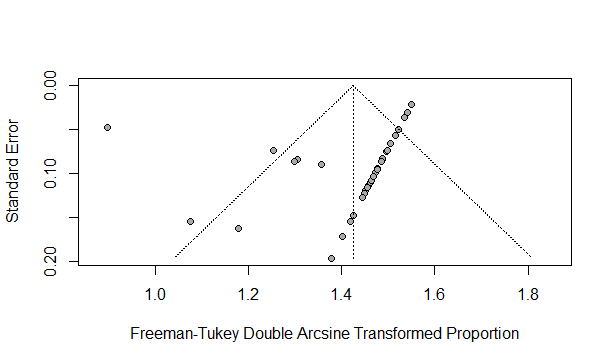 Symptoms - dyspnea 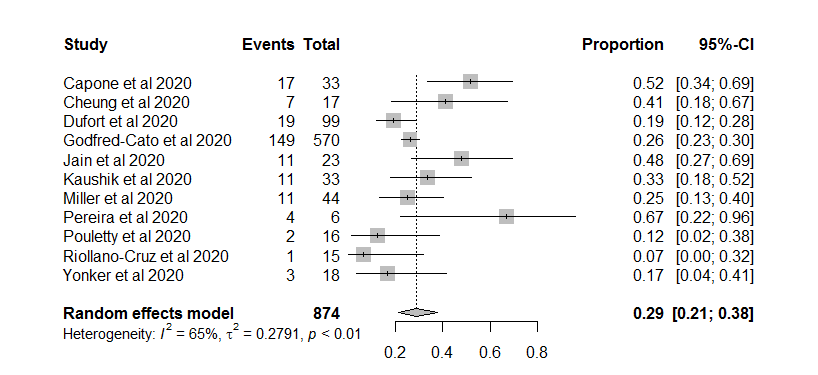 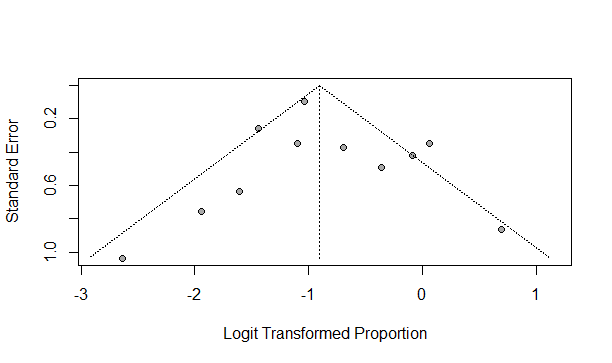 Symptoms – vomiting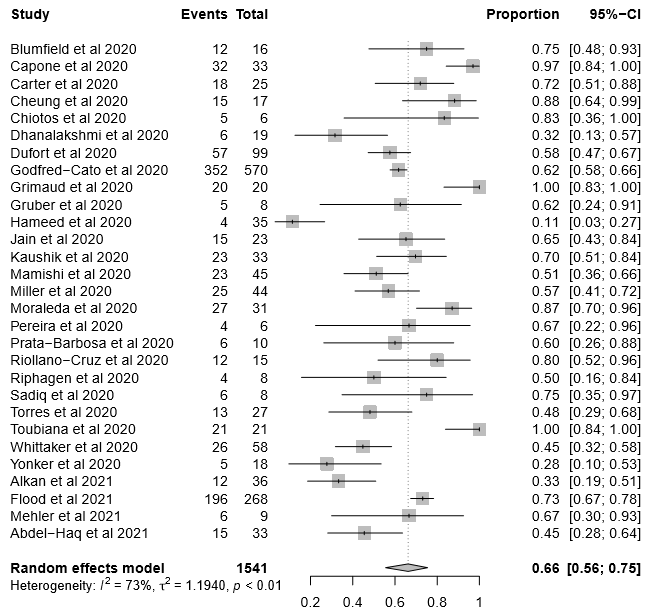 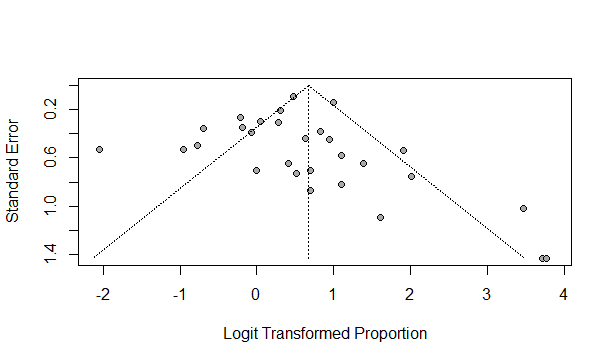 Symptoms – cough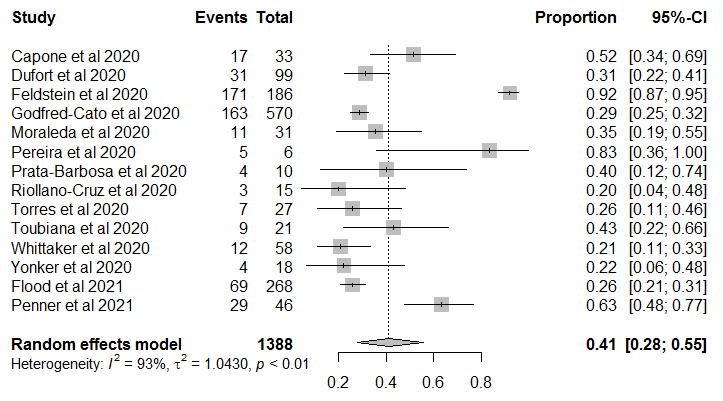 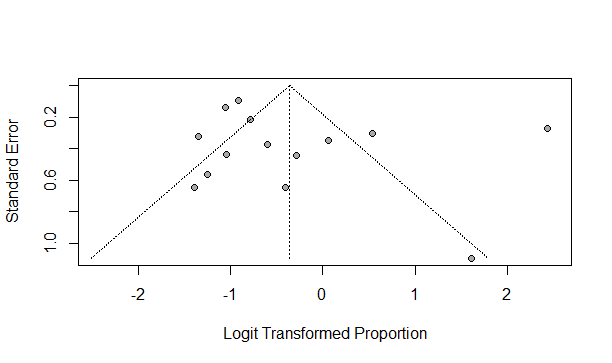 Symptoms - cojunctivitis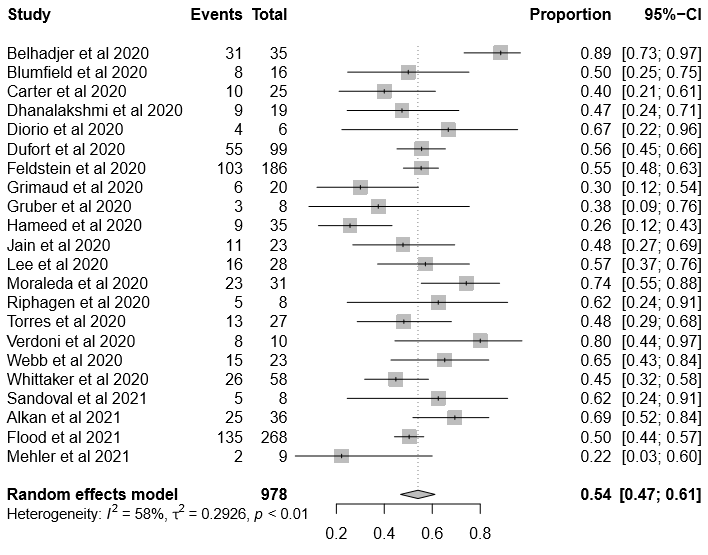 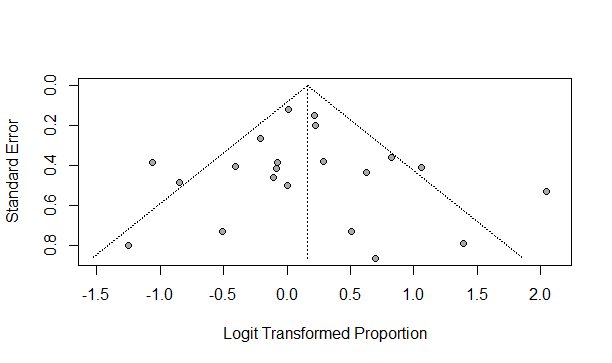 Symptoms – headache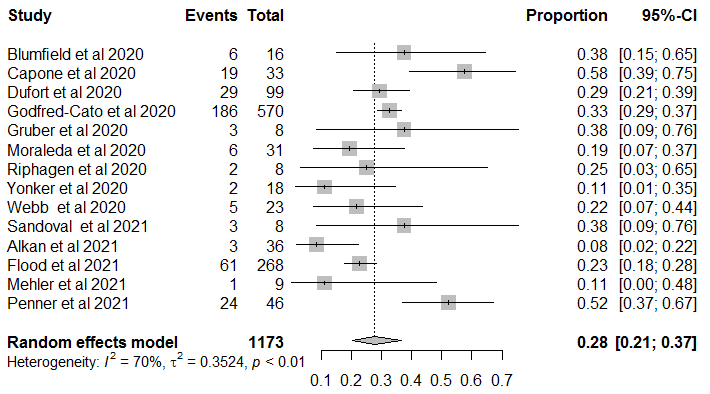 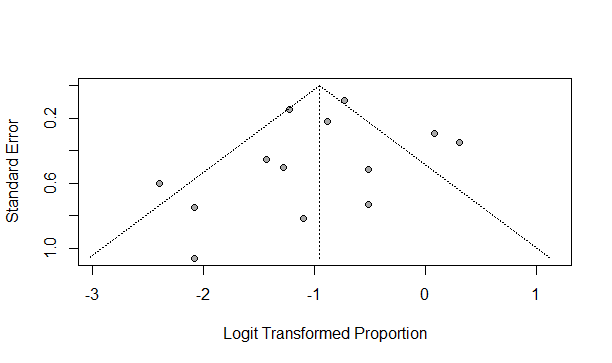 Symptoms - abdominal pain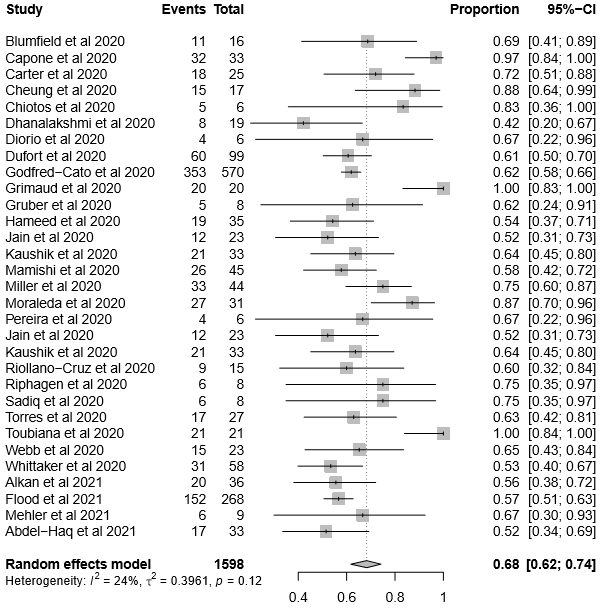 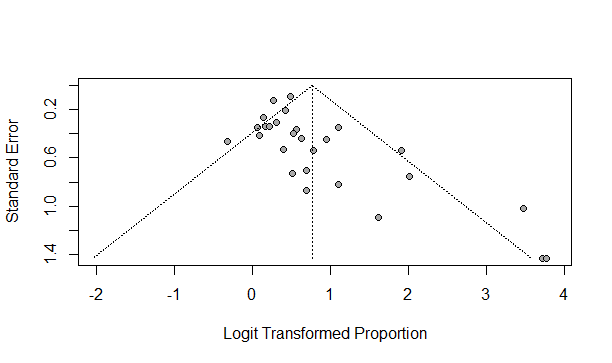 Symptoms - rash/erythema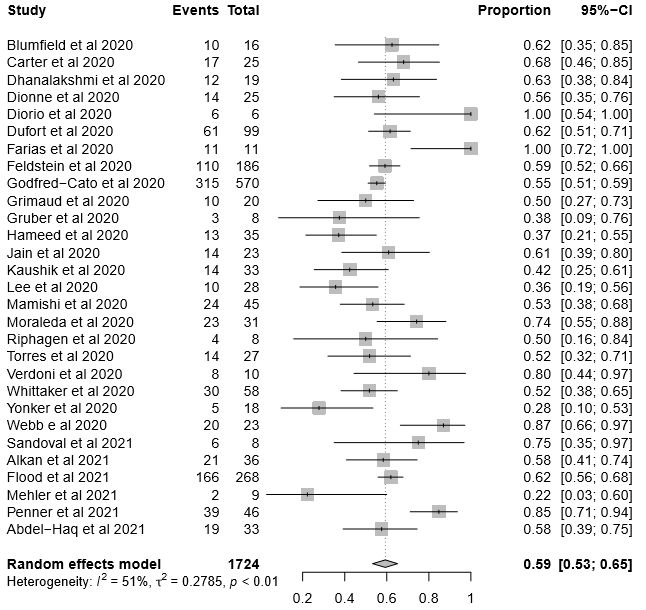 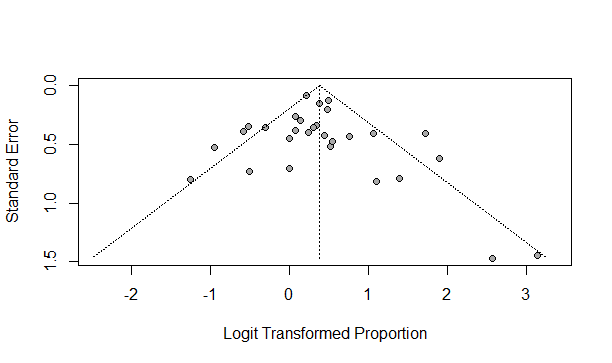 Symptoms - sore throat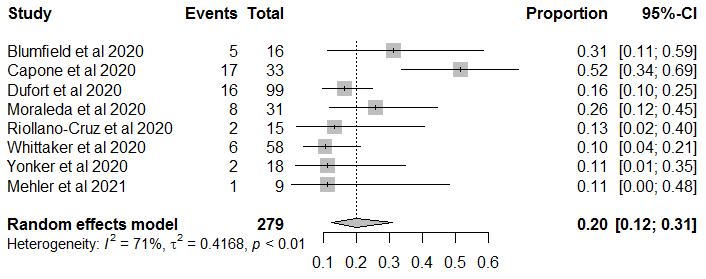 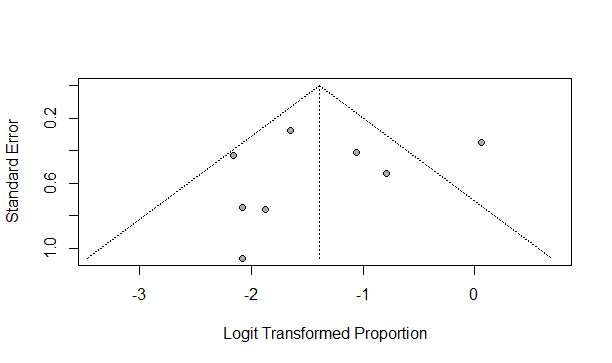 Symptoms - diarrhoea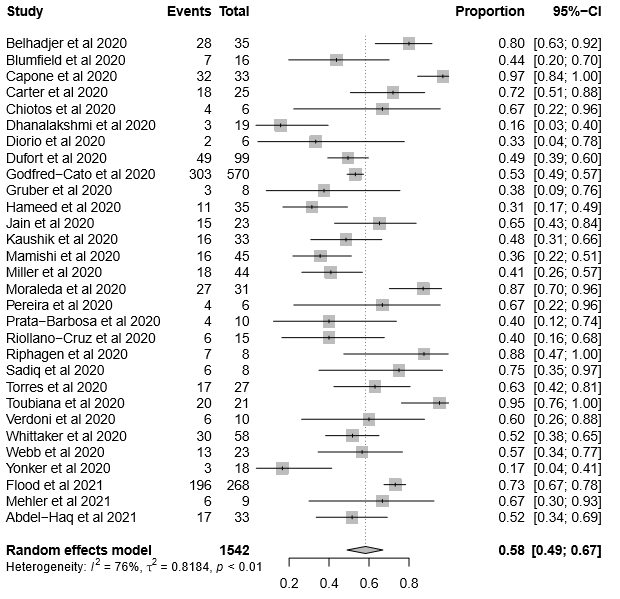 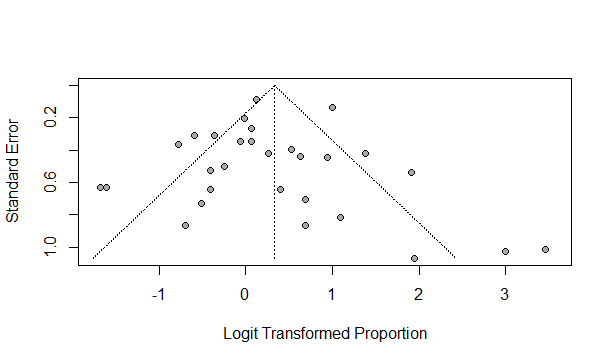 Non-specific gastrointestinal symptoms (GI symptoms)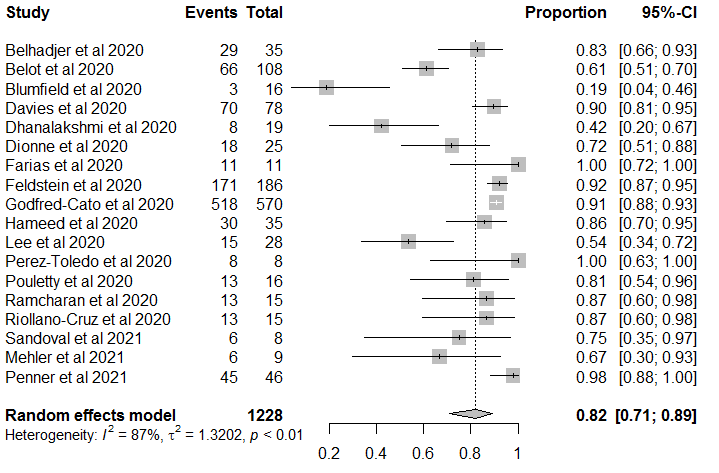 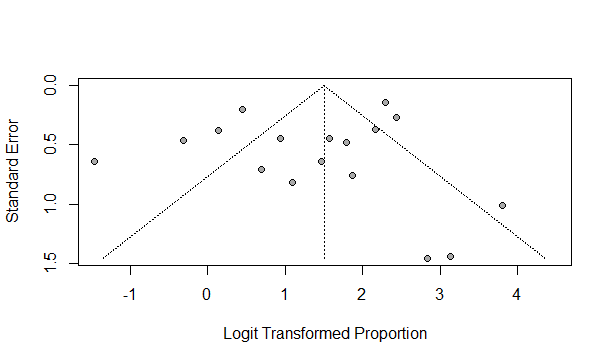 SHOCK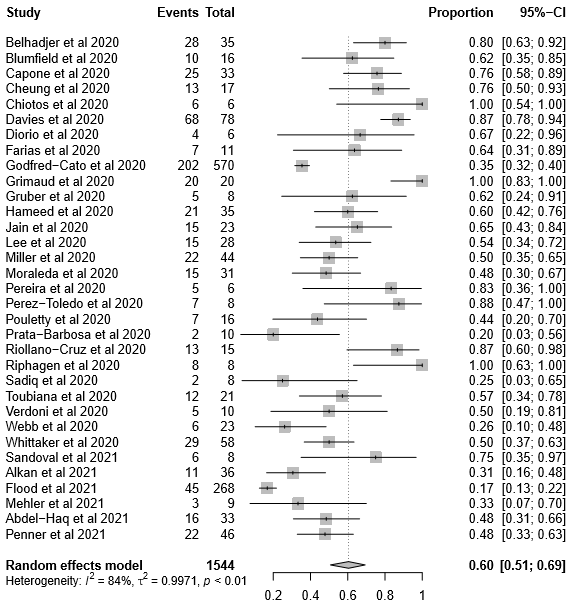 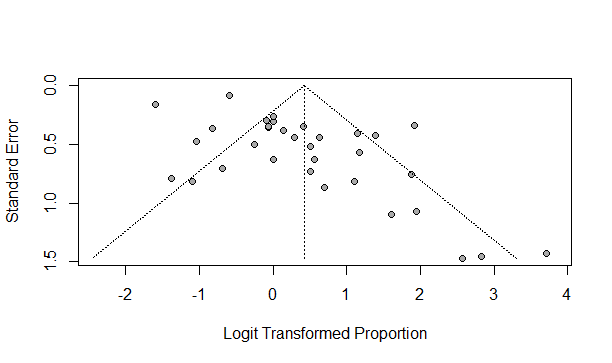 Hypotension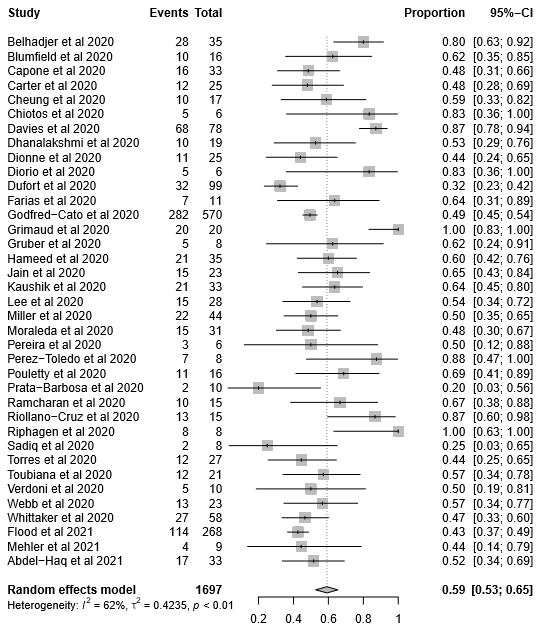 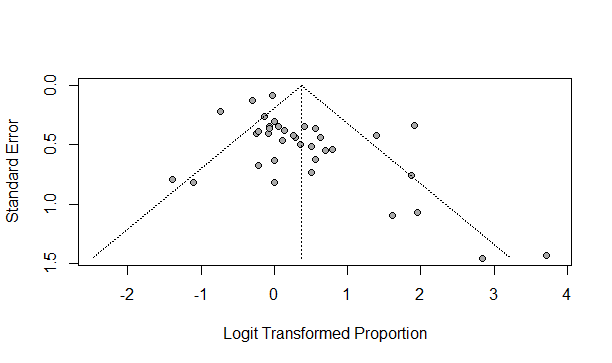 Pediatric intensive care unit (PICU)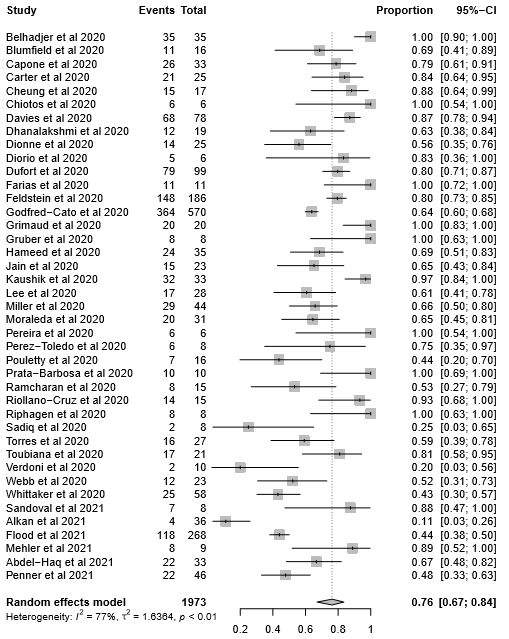 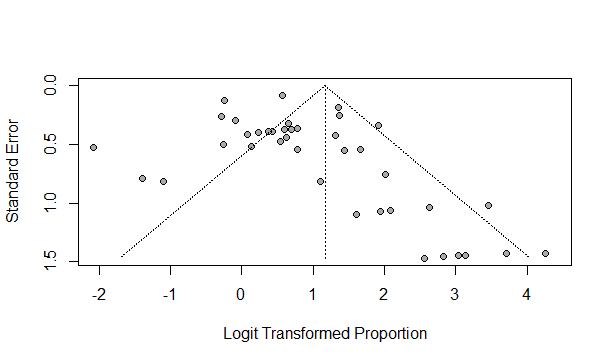 COMORBIDITIES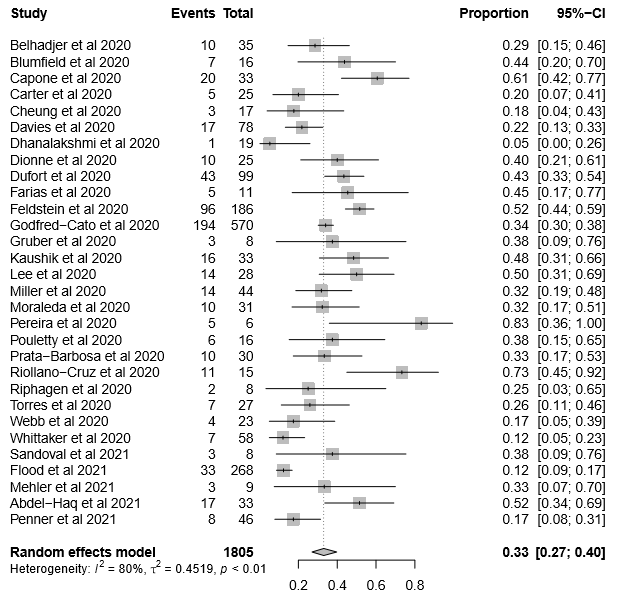 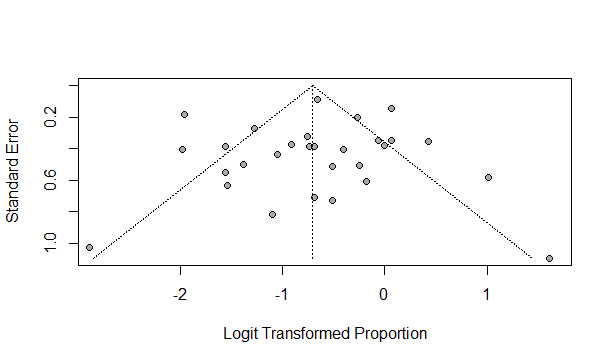 INOTROPICS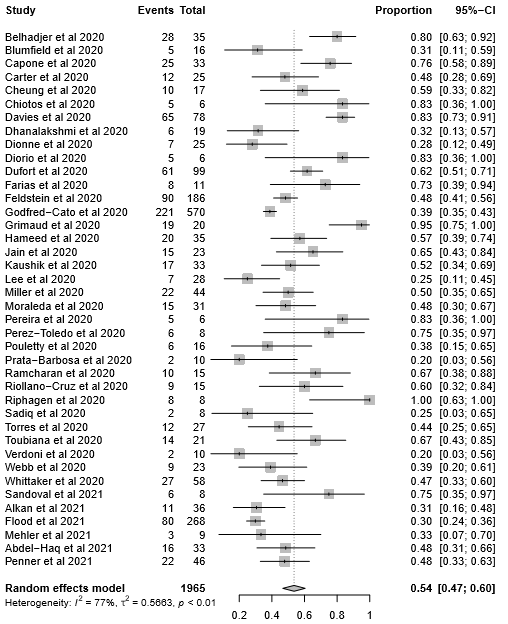 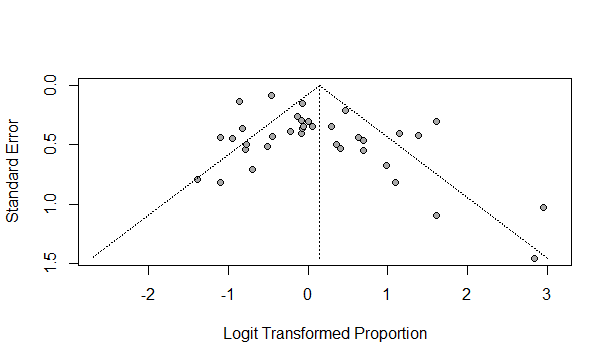 STEROIDES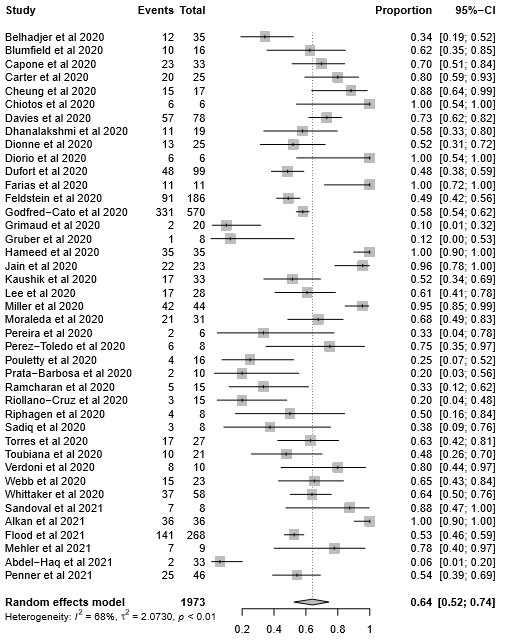 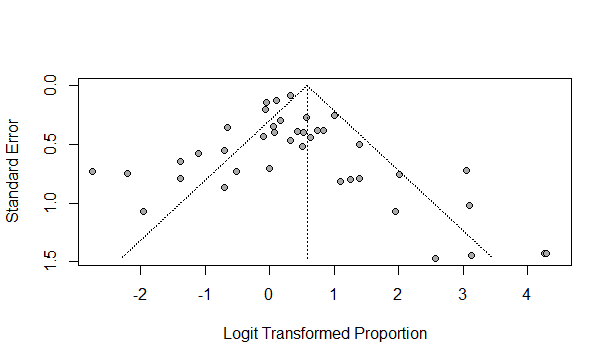 IVIG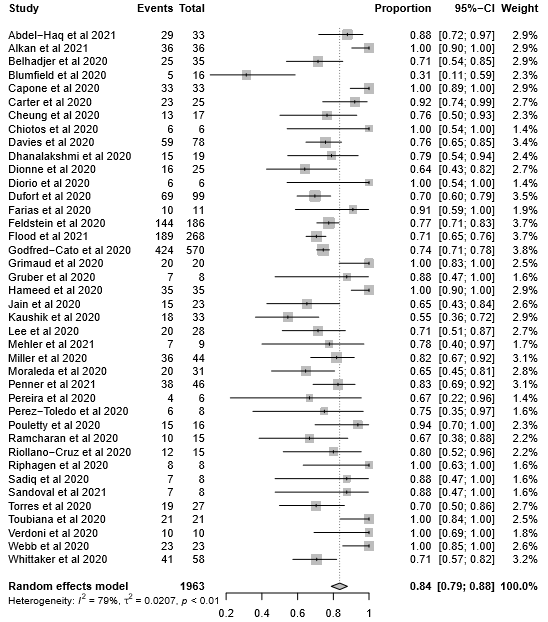 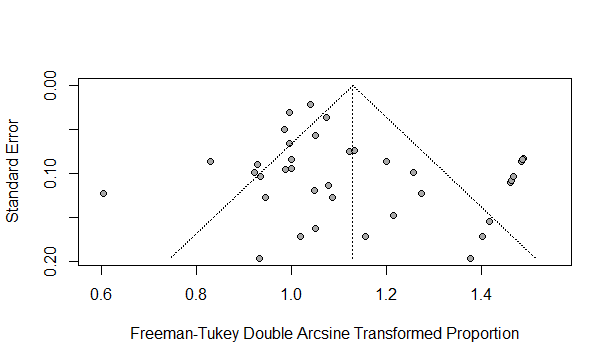 ANTIBIOTICS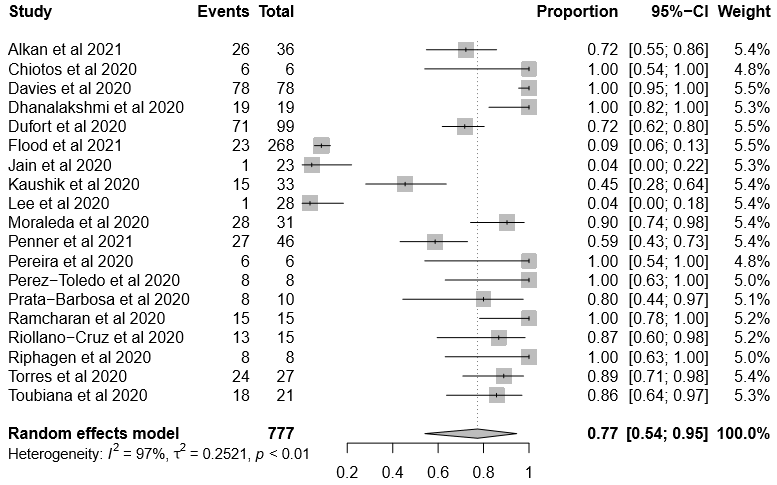 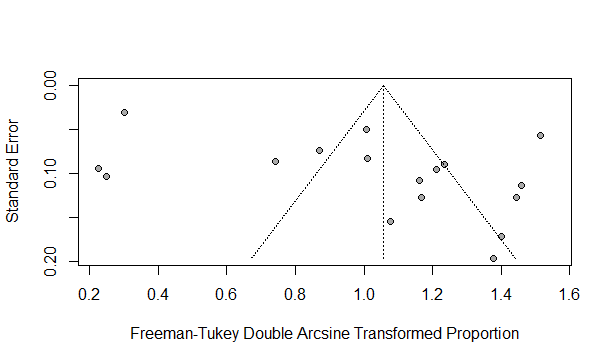 Antiplatelet/ Anticoagulation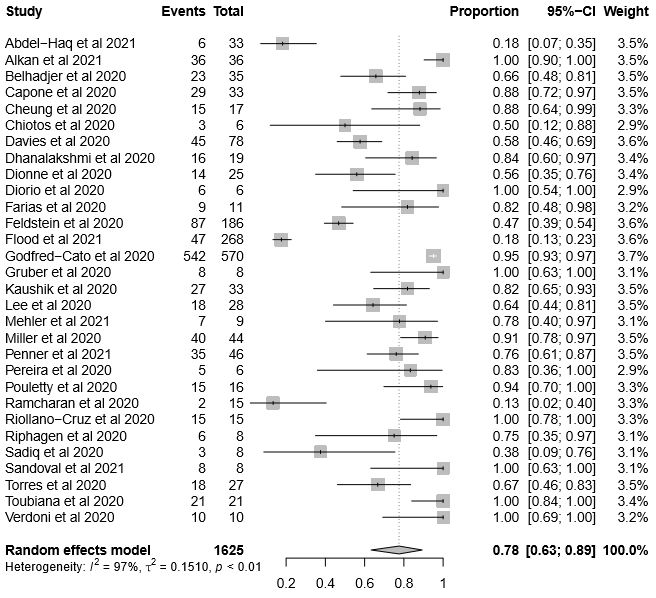 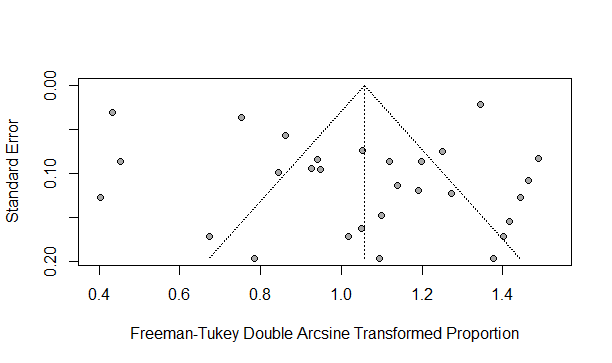 Biologic immunomodulation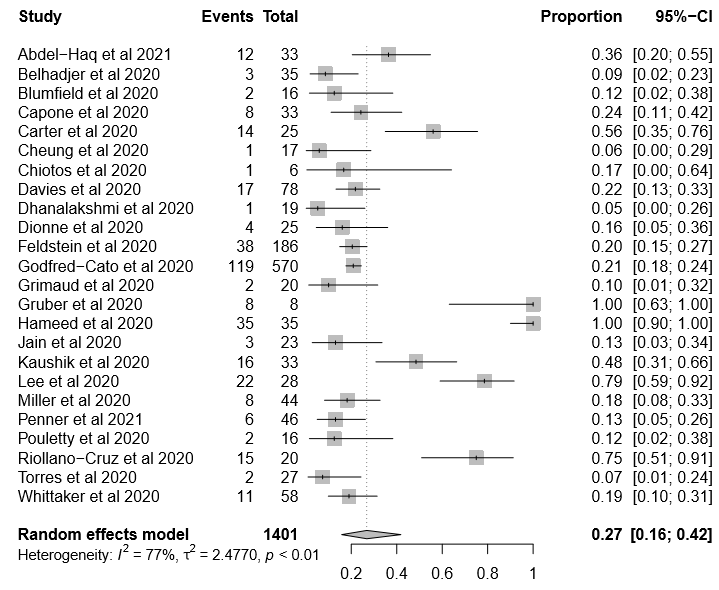 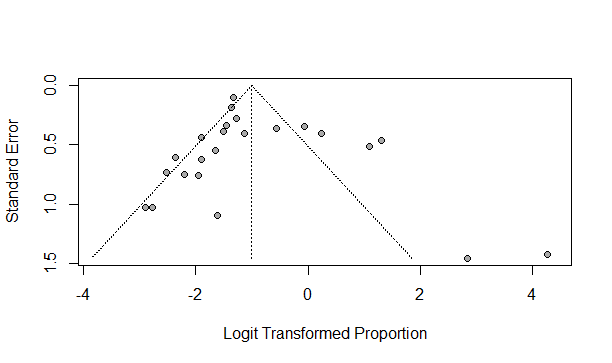 ANTIVIRAL THERAPY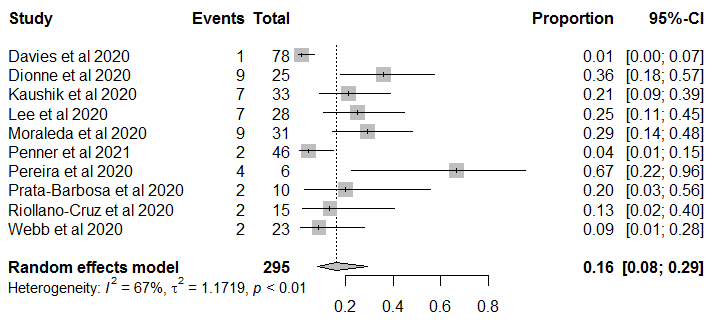 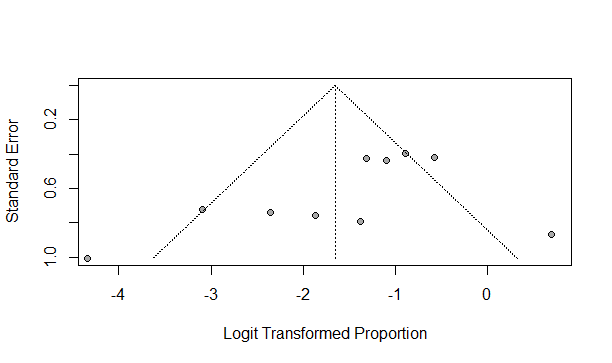 RESPIRATORY SUPPORT  (MV/NIV/ HFNC)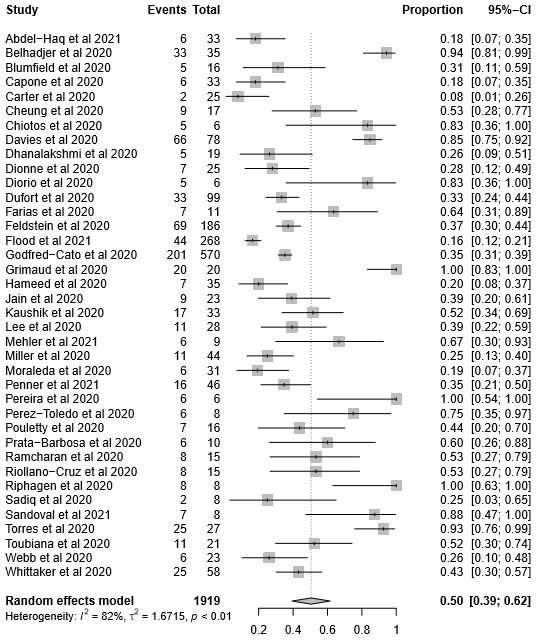 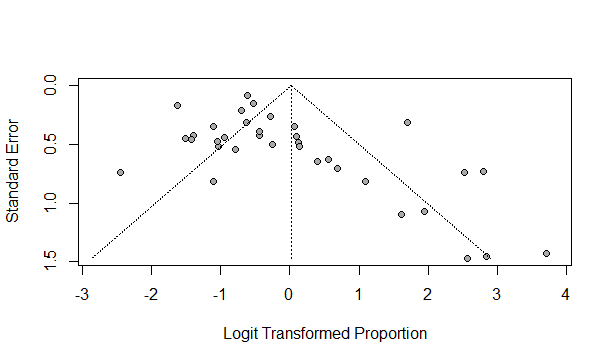 ECMO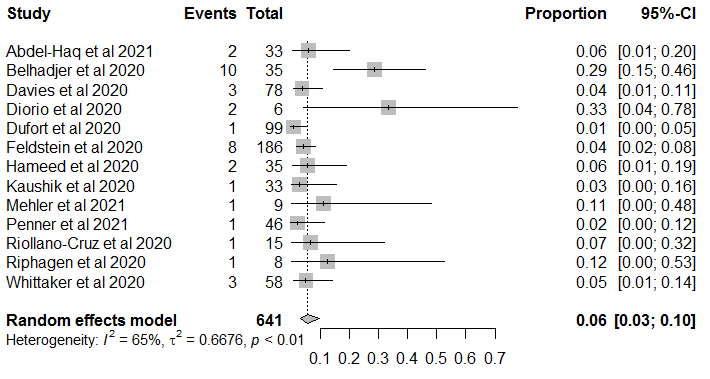 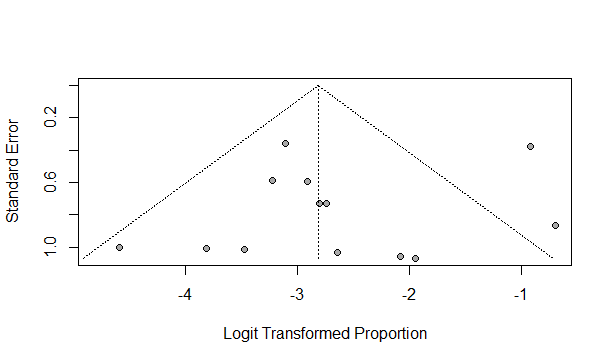 RECOVERED PATIENTS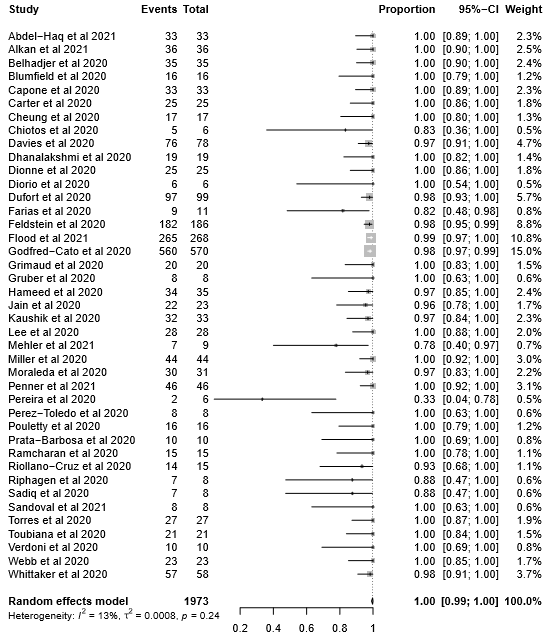 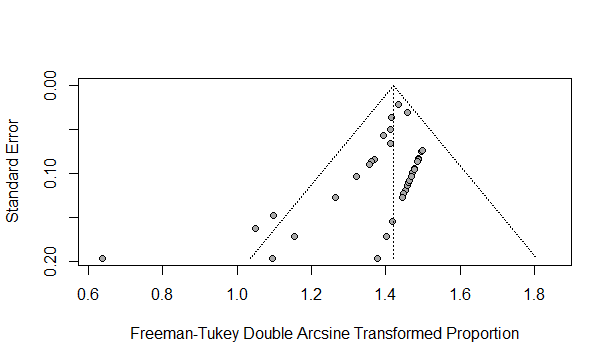 DEATH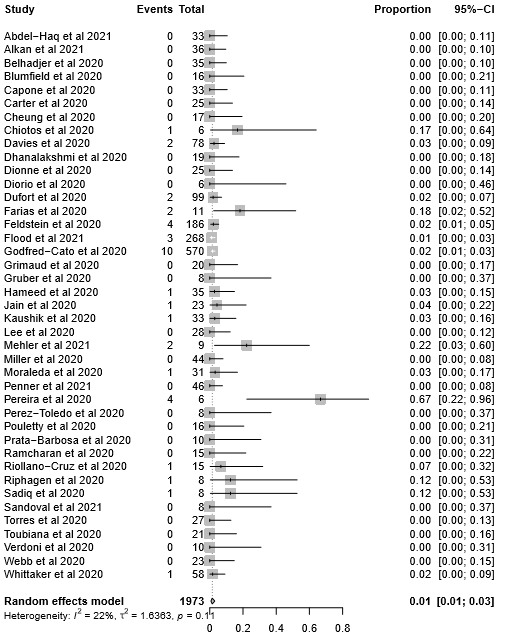 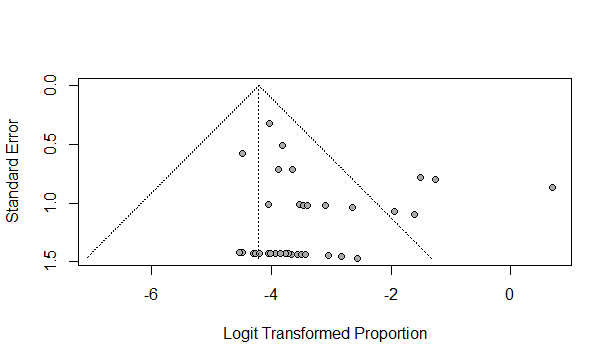 CARDIAC SYMPTOMS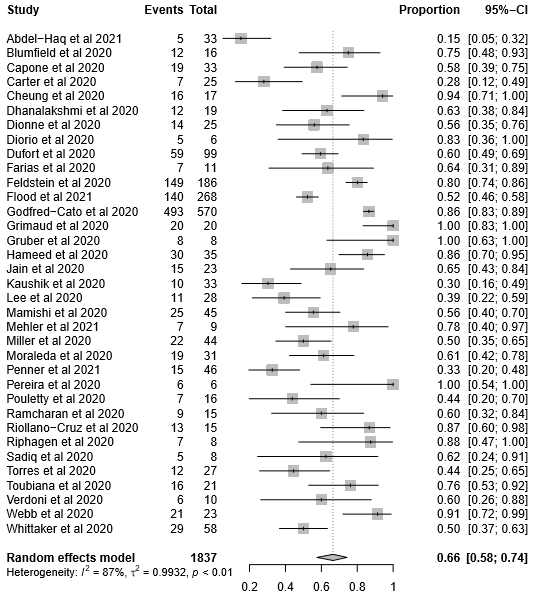 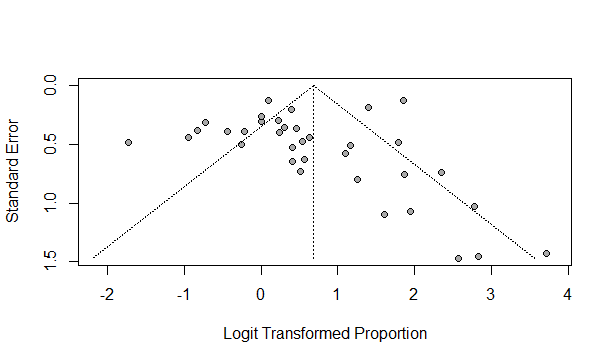 NEUROLOGIC SYMPTOMS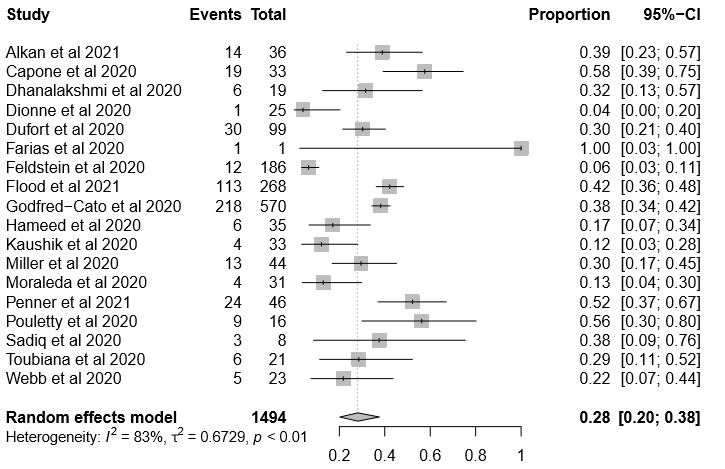 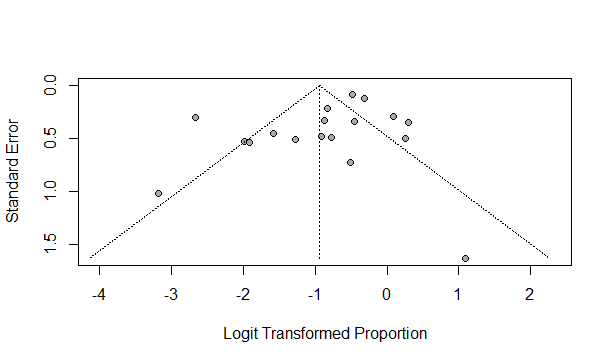 RESPIRATORY SYMPTOMS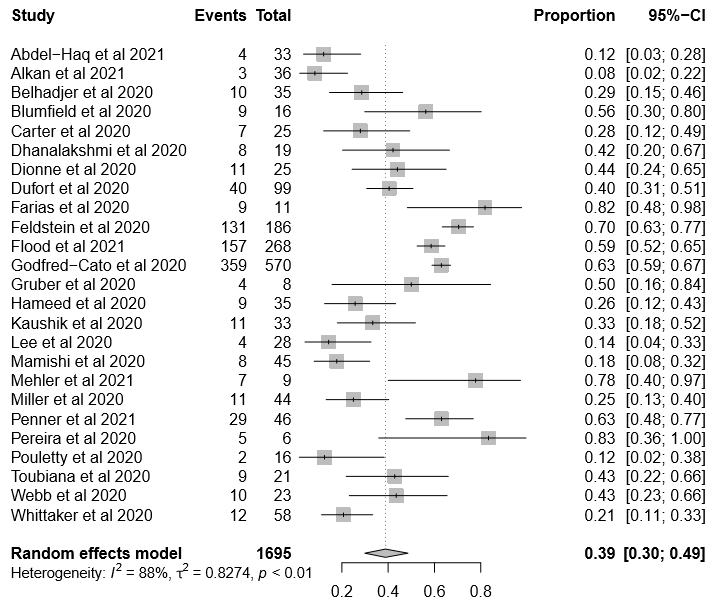 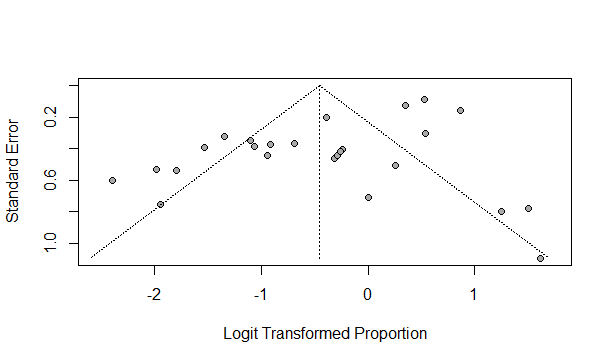 Exams RT-PCR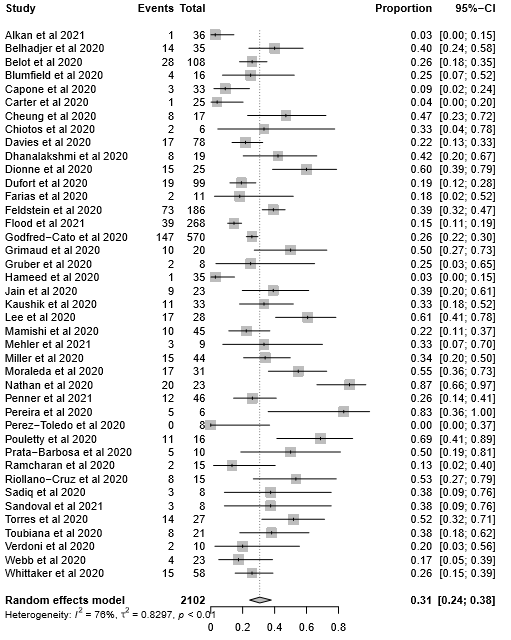 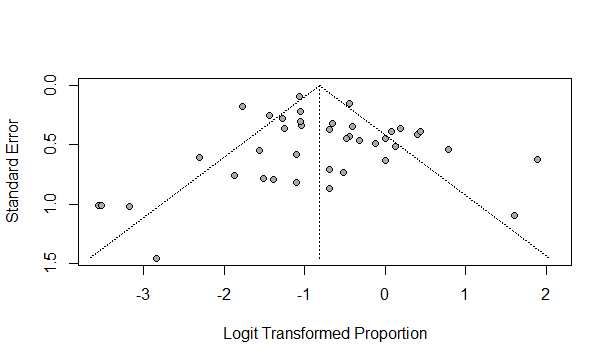 Exams SOROLOGY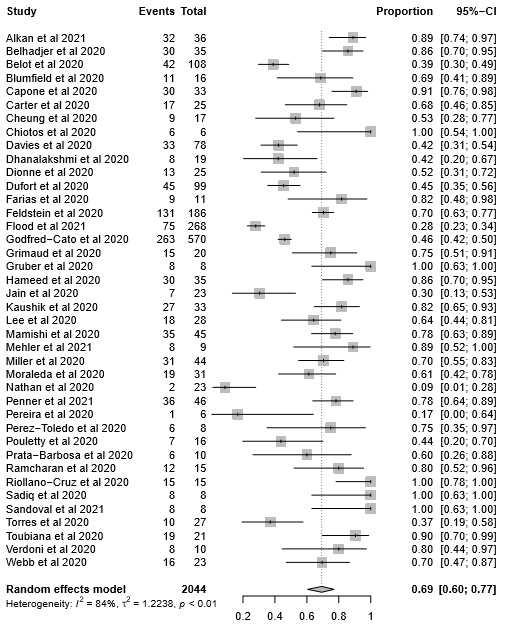 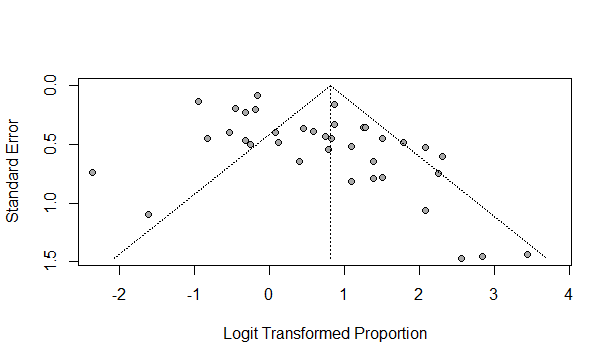 RCPCHa(1st May 2020)3Paediatric multisystem inflammatory syndrome temporally associated with COVID-19US/CDCb(14th May 2020)2Multisystem	Inflammatory Syndrome in Children (MIS-C)WHOc(15th May 2020)1Multisystem Inflammatory Syndrome in children and adolescents temporally related to COVID-19CharacteristicFever >38.5Fever, laboratory evidence ofinflammationFever >3 days AND elevated markers ofinflammation (ESR, CRP or procalcitonin)AgeChild<21 years0-19 yearsMain featurespersistent fever, inflammation (neutrophilia, elevated CRP and lymphopaenia) and evidence of single or multi-organ dysfunction (shock, cardiac, respiratory,	renal, gastrointestinal	or neurological disorder) with additional features. This may include children fulfilling full or partial criteria for Kawasaki disease.Evidence of clinically severe illness requiring hospitalization,	with multisystem (>2) organ involvement (cardiac, renal respiratory, hematologic, gastrointestinal, dermatologic or neurological)At least Two of the following:-Rash or bilateral non-purulent conjunctivitis	or	muco-cutaneous inflammation signs (oral, hands or feet).-Hypotension or shock.-Features of myocardial dysfunction, pericarditis, valvulitis, or coronary abnormalities (including ECHO findings or elevated Troponin/NT-proBNP),-Evidence of coagulopathy (by PT, PTT, elevated d-Dimers).-Acute gastrointestinal problems (diarrhea, vomiting, or abdominal pain).Exclusion criteriaExclusion of any other microbial cause, including bacterial sepsis, staphylococcal or streptococcal shock syndromes, infections associated with myocarditis such as enterovirus (waiting for results of these investigations should not delay seeking expert advice).No	alternative	plausible diagnosesNo other obvious microbial cause of inflammation, including bacterial sepsis, staphylococcal or streptococcal shock syndromes.SARS-CoV2statusSARS-CoV-2 PCR testing may be positive or negativePositive for current or recent SARS-CoV2 infection by RT- PCR, serology or antigen test or COVID-19 exposure within the 4 weeks prior to the onset of symptomsEvidence of COVID-19 (RT-PCR, antigen test or serology positive), or likely contact with patients with COVID-19.Articles2020/2021Did the study have clear objectives for the characterization of MIS-C / PIMS-TS?Does the study present a detailed ethnic and physical description of the patients?Does the study present an adequate clinical description of the patients?Does the study report the presence of SARS-CoV-2 by PCR and / or serology in all patients?Does the study present the data using appropriate statistical methods?Risk of bias in data analysis?Inclusion in study(Qualitative or Meta-analysis/Quantitative)TotalAbdel-Mannan et al 202021221MediumQualitative8Abdel-Haq et al 202122222LowMeta-analysis10Acharrya et al 2020.21220Medium-HighQualitative7Alkan et al 202122222LowMeta-analysis10Bahrami et al 202021220Medium-HighQualitative7Balasubramanian et al 202021220Medium-HighQualitative7Bapst et al 202021220Medium-HighQualitative7Bektaş et al 202122222LowMeta-analysis10Belhadjer et al 202021222LowMeta-analysis9Belot et al 202021211Medium-HighMeta-analysis7Blondiaux et al 202021221MediumQualitative8Blumfield et al 202121221MediumMeta-analysis8Buonsenso et al 202021220Medium-HighQualitative7Capone et al 202022212LowMeta-analysis9Carter et al 202022222LowMeta-analysis10Cattalini et al 202122222LowMeta-analysis10Cheung et al 202022222LowMeta-analysis10Chiotos et al 202022222LowMeta-analysis10Cogan et al 202021220Medium-HighQualitative7Dallan et al 202021211Medium-HighQualitative7Dasgupta and Finch21220Medium-HighQualitative7Davies et al 202022212LowMeta-analysis9De Paulis et al 202021220Medium-HighQualitative7Deza Leon et al 202021220Medium-HighQualitative7Dhanalakshmi et al 202021222LowMeta-analysis9Dionne et al 202021222LowMeta-analysis9Diorio et al 202022212LowMeta-analysis9Dolhnikoff et al 202021220Medium-HighQualitative7Dolinger et al 202021220Medium-HighQualitative7Domico et al 2020.21220Medium-HighQualitative7Dufort et al 202022212LowMeta-analysis9Farias et al 202021222LowMeta-analysis9Farias et al 202022211MediumQualitative8Feldstein et al 202022222LowMeta-analysis10Flood et al 202122222LowMeta-analysis10Giannattasio et al 202121220Medium-HighQualitative7Godfred-Cato et al 202022212LowMeta-analysis9Greene et al 202021220Medium-HighQualitative7Grimaud et al 202021222LowMeta-analysis9Gruber et al 202021222LowMeta-analysis9Gupta et al 202021220Medium-HighQualitative7Hameed et al 202021222LowMeta-analysis9Heidemann et al 202021211Medium-HighQualitative7Hutchison et al 202021220Medium-HighQualitative7Jain et al 202021212MediumMeta-analysis8Joshi et al 202021211Medium-HighQualitative7Kashyap et al 202122211Medium-HighMeta-analysis8Kaushik et al 202022222LowMeta-analysis10Kest et al 2020 21211Medium-HighQualitative7Khesrani et al 202021220Medium-HighQualitative7Klocperk et al 202021220Medium-HighQualitative7Lang et al 202021211Medium-HighQualitative7Lee and Margolskee21211MediumQualitative8Lee et al 202022222LowMeta-analysis10Lee et al 202021211Medium-HighQualitative7Licciardi et al 202021211Medium-HighQualitative7Lin et al 202021220Medium-HighQualitative7Mamishi et al 202021221MediumMeta-analysis8Mehler et al 202122222LowMeta-analysis10Meredith et al 202121220Medium-HighQualitative7Miller et al 202022222LowMeta-analysis10Mills et al 202122212LowQualitative9Moghadam et al 202021220Medium-HighQualitative7Moraleda et al 202021222LowMeta-analysis9Nathan et al 202021221MediumQualitative8Ng et al 202021211Medium-HighQualitative7Nguyen et al 202021220Medium-HighQualitative7Okarska-Napierała et al 202021220Medium-HighQualitative7Paolino and Willians21211Medium-HighQualitative7Patnaik et al 202122222LowMeta-analysis10Penner et al 202122222LowMeta-analysis10Pereira et al 202021222LowMeta-analysis9Perez-Toledo et al 202021212MediumMeta-analysis8Pouletty et al 202021222LowMeta-analysis9Prata-Barbosa et al 202022222LowMeta-analysis10Prieto et al 202122211MediumMeta-analysis8Ramcharan et al 202022212LowMeta-analysis9Rauf et al 202021220Medium-HighQualitative7Regev et al 202021220Medium-HighQualitative7Riollano-Cruz et al 202022222LowMeta-analysis10Riphagen et al 202022212LowMeta-analysis9Roberts et al 202122222LowMeta-analysis10Rodriguez-gonzalez et al 202021220Medium-HighQualitative7Rogo et al 202021211Medium-HighQualitative7Sadiq et al 202021222LowMeta-analysis9Saeed and Shorofa21220Medium-HighQualitative7Sandoval et al 202122222LowMeta-analysis10Schupper et al 202021220Medium-HighQualitative7Shenker et al 202021220Medium-HighQualitative7Torres et al 202021212MediumMeta-analysis8Toubiana et al 202021222LowMeta-analysis9Vari et al 202021220Medium-HighQualitative7Verdoni et al 202021222LowMeta-analysis9Verkuil et al 202021220Medium-HighQualitative7Webb et al 202022222LowMeta-analysis10Whittaker et al 202022212LowMeta-analysis9Yonker et al 202022211MediumMeta-analysis8Yozgat et al 202021220Medium-HighQualitative7Articles2020/2021Selection and definition of controlsSelection and definition of controlsRepresentativeness of the casesComparability of cases and controls on the basis of the design or analysisAssessment of outcomeRisk of bias in data analysis?Abdel-Mannan et al 2020Abdel-Mannan et al 2020YesYesYesYesLowAcharrya et al 2020.Acharrya et al 2020.YesYesYesYesLowBahrami et al 2020Bahrami et al 2020YesYesYesYesLowBalasubramanian et al 2020Balasubramanian et al 2020YesYesYesYesLowBapst et al 2020Bapst et al 2020YesYesYesYesLowBektaş et al 2021Bektaş et al 2021YesYesYesYesLowBlondiaux et al 2020Blondiaux et al 2020YesYesYesYesLowBuonsenso et al 2020Buonsenso et al 2020YesYesYesYesLowCogan et al 2020Cogan et al 2020YesYesYesYesLowDallan et al 2020Dallan et al 2020YesYesYesYesLowDasgupta and FinchDasgupta and FinchYesYesYesYesLowDe Paulis et al 2020De Paulis et al 2020YesYesYesYesLowDeza Leon et al 2020Deza Leon et al 2020YesYesYesYesLowDolhnikoff et al 2020Dolhnikoff et al 2020YesYesYesYesLowDolinger et al 2020Dolinger et al 2020YesYesYesYesLowDomico et al 2020Domico et al 2020YesYesYesYesLowFarias et al 2020Farias et al 2020YesYesYesYesLowGiannattasio et al 2021Giannattasio et al 2021YesYesYesYesLowGreene et al 2020Greene et al 2020YesYesYesPartiallyMediumGupta et al 2020Gupta et al 2020YesYesYesPartiallyMediumHeidemann et al 2020Heidemann et al 2020YesYesYesYesLowHutchison et al 2020Hutchison et al 2020YesYesYesYesLowJoshi et al 2020Joshi et al 2020YesYesYesYesLowKest et al 2020 Kest et al 2020 YesYesYesYesLowKhesrani et al 2020Khesrani et al 2020YesYesYesYesLowKlocperk et al 2020Klocperk et al 2020YesYesYesYesLowLang et al 2020Lang et al 2020YesYesYesYesLowLee and Margolskee 2020Lee and Margolskee 2020YesYesYesYesLowLee et al 2020Lee et al 2020YesYesYesYesLowLicciardi et al 2020Licciardi et al 2020YesYesYesYesLowLin et al 2020Lin et al 2020YesYesYesYesLowMaghadam et al 2020Maghadam et al 2020YesYesYesYesLowMeredith et al 2021Meredith et al 2021YesYesYesYesLowMills et al 2021Mills et al 2021YesYesYesYesLowNathan et al 2020Nathan et al 2020YesYesYesYesLowNg et al 2020Ng et al 2020YesYesYesPartiallyMediumNguyen et al 2020Nguyen et al 2020YesYesYesYesLowOkarska-Napierała et al 2020Okarska-Napierała et al 2020YesYesYesYesLowPaolino and WilliansPaolino and WilliansYesYesYesYesLowRauf et al 2020Rauf et al 2020YesYesYesYesLowRegev et al 2020Regev et al 2020YesYesYesYesLowRodriguez-gonzalez et al 2020Rodriguez-gonzalez et al 2020YesYesYesPartiallyMediumRogo et al 2020Rogo et al 2020YesYesYesYesLowSaeed and ShorofaSaeed and ShorofaYesYesYesPartiallyMediumSchupper et al 2020Schupper et al 2020YesYesYesYesLowShenker et al 2020Shenker et al 2020YesYesYesYesLowVari et al 2020Vari et al 2020YesYesYesYesLowVerkuil et al 2020Verkuil et al 2020YesYesYesYesLowYozgat et al 2020Yozgat et al 2020YesYesYesYesLowAbdel-mannan et al 2020. https://jamanetwork.com/journals/jamaneurology/fullarticle/2767979.doi:10.Abdel-Haq et al 2021. https://www.ncbi.nlm.nih.gov/pmc/articles/PMC7810600/pdf/431_2021_Article_3935.pdfAcharrya et al 2020. https://www.ncbi.nlm.nih.gov/pmc/articles/pmc7444159/pdf/13312_2020_article_1924.pdfAlkan et al 2021. https://www.ncbi.nlm.nih.gov/pmc/articles/PMC8100744/pdf/10067_2021_Article_5754.pdf Akhmerov and Marbán. https://www.ahajournals.org/doi/epub/10.1161/circresaha.120.317055American Academy of Pediatrics, 2020. https://www.aappublications.org/news/2020/07/13/covid19miscguidanceBahrami et al 2020. https://onlinelibrary.wiley.com/doi/full/10.1111/jpc.15048Balasubramanian et al 2020. Https://www.ncbi.nlm.nih.gov/pmc/articles/pmc7387261/pdf/13312_2020_article_1901.pdfBapst et al 2020. https://www.ncbi.nlm.nih.gov/pmc/articles/pmc7358104/pdf/bcr-2020-236986.pdfBektaş et al 2021. https://www.ncbi.nlm.nih.gov/pmc/articles/PMC7553133/pdf/main.pdfBelhadjer et al 2020. https://www.ahajournals.org/doi/epub/10.1161/circulationaha.120.048360Belot et al 2020. https://www.ncbi.nlm.nih.gov/pmc/articles/pmc7336112/pdf/eurosurv-25-22-1.pdfBinstadt et al 2020. https://pediatrics.aappublications.org/content/pediatrics/116/1/e89.full.pdfBlondiaux et al 2020. https://www.ncbi.nlm.nih.gov/pmc/articles/pmc7294821/pdf/radiol.2020202288.pdfBlumfield et al 2021. https://www.ajronline.org/doi/full/10.2214/AJR.20.24032Buonsenso et al 2020. https://journals.lww.com/pidj/fulltext/2020/08000/cytokine_profile_in_an_adolescent_with_pediatric.39.aspxBurns, 2007. https://www.nejm.org/doi/full/10.1056/NEJMp068268?query=TOCCapone et al 2020. https://www.ncbi.nlm.nih.gov/pmc/articles/pmc7293762/pdf/main.pdfCarter et al 2020. https://www.nature.com/articles/s41591-020-1054-6Cattalini et al 2021. https://ped-rheum.biomedcentral.com/track/pdf/10.1186/s12969-021-00511-7.pdfCDC. 2020. https://emergency.cdc.gov/han/2020/han00432.aspCheung et al 2020. https://jamanetwork.com/journals/jama/fullarticle/10.1001/jama.2020.10374Chiotos et al 2020. https://academic.oup.com/jpids/article/9/3/393/5848127Cogan et al 2020. https://europepmc.org/article/med/32760733#free-full-textColomba et al 2020. https://kopernio.com/viewer?Doi=10.1016/j.jpeds.2018.06.034&route=2Dallan et al 2020. https://www.thelancet.com/action/showpdf?Pii=s2352-4642%2820%2930164-4Dasgupta and Finch. https://www.ncbi.nlm.nih.gov/research/coronavirus/publication/32580256Davies et al 2020. https://www.thelancet.com/action/showPdf?pii=S2352-4642%2820%2930215-7De Paulis et al 2020. https://journals.lww.com/pidj/Fulltext/2020/10000/Multisystem_Inflammatory_Syndrome_Associated_With.27.aspxDeza Leon et al 2020. https://www.ncbi.nlm.nih.gov/pmc/articles/PMC7313914/pdf/piaa061.pdfDhanalakshmi et al 2020. https://www.ncbi.nlm.nih.gov/pmc/articles/PMC7678572/pdf/13312_2020_Article_2025.pdfDionne et al 2020. https://pediatrics.aappublications.org/content/pediatrics/early/2020/10/28/peds.2020-009704.full.pdfDiorio et al 2020. https://www.jci.org/articles/view/140970/pdfDolhnikoff et al 2020. https://www.thelancet.com/action/showPdf?pii=S2352-4642%2820%2930257-1Dolinger et al 2020. https://www.ncbi.nlm.nih.gov/pmc/articles/PMC7268863/pdf/jpga-publish-ahead-of-print-10.1097.mpg.0000000000002809.pdfDomico et al 2020. https://www.heartrhythmcasereports.com/action/showPdf?pii=S2214-0271%2820%2930189-5Dufort et al 2020. https://www.nejm.org/doi/full/10.1056/NEJMoa2021756Duval and Tweedie, 2000. https://onlinelibrary.wiley.com/doi/abs/10.1111/j.0006-341X.2000.00455.x?sid=nlm%3ApubmedFarias et al 2020. https://patua.iec.gov.br/handle/iec/4192Farias et al 2020. https://www.scielo.br/pdf/rpp/v38/pt_1984-0462-rpp-38-e2020165.pdfFeldstein et al 2020. https://www.nejm.org/doi/full/10.1056/NEJMoa2021680Flood et al 2021. https://www.sciencedirect.com/science/article/pii/S2666776221000521?via%3DihubGiannattasio et al 2020. https://onlinelibrary.wiley.com/doi/full/10.1002/jmv.26189Godfred-Cato et al 2020. https://www.cdc.gov/mmwr/volumes/69/wr/pdfs/mm6932e2-H.pdfGordon et al 2020. https://www.ncbi.nlm.nih.gov/pmc/articles/pmc2870533/pdf/nihms160351.pdfGreene et al 2020. https://www.ncbi.nlm.nih.gov/pmc/articles/PMC7274960/pdf/main.pdfGrimaud et al 2020. https://annalsofintensivecare.springeropen.com/articles/10.1186/s13613-020-00690-8Gruber et al 2020. https://www.ncbi.nlm.nih.gov/pmc/articles/PMC7359537/pdf/nihpp-2020.07.04.20142752.pdfGupta et al 2020. https://www.nature.com/articles/s41591-020-0968-3Hameed et al 2020. https://pubs.rsna.org/doi/pdf/10.1148/radiol.2020202543Heidemann et al 2020. https://www.amjcaserep.com/download/index/idArt/925779Higgins et al 2020. 2003. https://www.ncbi.nlm.nih.gov/pmc/articles/PMC192859/pdf/3270557.pdfHutchison et al 2020. https://www.ncbi.nlm.nih.gov/pmc/articles/PMC7324340/pdf/main.pdfInciardi et al 2020. https://jamanetwork.com/journals/jamacardiology/article-abstract/2763843Jain et al 2020. https://congenitalcardiologytoday.com/2020/08/04/cardiovascular-magnetic-resonance-in-myocarditis-related-to-multisystem-inflammatory-syndrome-in-children-associated-with-covid-19/Jenco M 2020. https://www.aappublications.org/news/aapnewsmag/2020/07/13/covid19miscguidance.full.pdfJoshi et al 2020. https://www.sciencedirect.com/science/article/pii/s2666084920306707#bib6Kashyap et al 2021. https://www.ncbi.nlm.nih.gov/pmc/articles/PMC8284036/Kaushik et al 2020. https://www.ncbi.nlm.nih.gov/pmc/articles/PMC7293760/pdf/main.pdfKest et al 2020. https://www.ncbi.nlm.nih.gov/pmc/articles/PMC7383305/pdf/CRIPE2020-8875987.pdfKhesrani et al 2020. https://www.ncbi.nlm.nih.gov/pmc/articles/PMC7439099/pdf/main.pdfKlocperk et al 2020. https://www.frontiersin.org/articles/10.3389/fimmu.2020.01665/fullLang et al 2020. https://www.ncbi.nlm.nih.gov/pmc/articles/PMC7543556/pdf/piaa117.pdfLee and Margolskee. https://ashpublications.org/blood/article/136/7/914/461742/Leukoerythroblastosis-and-plasmacytoid-lymphocytesLee et al 2020. https://www.jacionline.org/action/showPdf?pii=S0091-6749%2820%2931170-2Lee et al 2020. https://www.jci.org/articles/view/141113/pdfLicciardi et al 2020. https://pediatrics.aappublications.org/content/pediatrics/146/2/e20201711.full.pdfLin et al 2020. http://www.ajnr.org/content/ajnr/early/2020/08/20/ajnr.A6755.full.pdfMaghadam et al 2020. https://www.amjmed.com/article/S0002-9343(20)30608-2/fulltextMakino et al 2020. https://onlinelibrary.wiley.com/doi/full/10.1111/ped.13809Mamishi et al 2020. https://www.ncbi.nlm.nih.gov/pmc/articles/PMC7484297/pdf/S095026882000196Xa.pdfMehler et al 2021. https://www.ijidonline.com/action/showPdf?pii=S1201-9712%2821%2900355-6Meredith et al 2021. https://www.preprints.org/manuscript/202006.0118/v1Miller et al 2020. https://www.ncbi.nlm.nih.gov/pmc/articles/PMC7270806/pdf/main.pdfMills et al 2021. https://journals.lww.com/pidj/Fulltext/2021/09000/Hyponatremia_in_Patients_With_Multisystem.19.aspxMoher et al 2020, 2009. https://journals.plos.org/plosmedicine/article?id=10.1371/journal.pmed.1000097Moraleda et al 2020. https://academic.oup.com/cid/advance-article/doi/10.1093/cid/ciaa1042/5876334Nathan et al 2020. https://europepmc.org/articles/pmc7564665/bin/jcm-09-02950-s001.pdfNg et al 2020. https://onlinelibrary.wiley.com/doi/full/10.1002/jmv.26206Nguyen et al 2020. https://www.ncbi.nlm.nih.gov/pmc/articles/PMC7389873/pdf/cureus-0012-00000008915.pdfOba et al 2020. https://www.scielo.br/pdf/eins/v18/2317-6385-eins-18-eRW5774.pdfOkarska-Napierała et al 2020. https://www.gastrojournal.org/article/S0016-5085(20)35118-0/pdfPaolino and Williams. https://www.ncbi.nlm.nih.gov/pmc/articles/PMC7404579/pdf/PBC-9999-e28551.pdfPatnaik et al 2021. https://www.ncbi.nlm.nih.gov/pmc/articles/PMC8278175/Penner et al 2021. https://www.thelancet.com/action/showPdf?pii=S2352-4642%2821%2900138-3Pereira et al 2020. https://www.scielo.br/pdf/clin/v75/1807-5932-clin-75-e2209.pdfPerez-toledo et al 2020. https://www.ncbi.nlm.nih.gov/pmc/articles/PMC7302282/pdf/nihpp-2020.06.05.20123117.pdfPouletty et al 2020. https://www.ncbi.nlm.nih.gov/pmc/articles/PMC7299653/pdf/annrheumdis-2020-217960.pdfPrata-barbosa et al 2020. https://www.sciencedirect.com/science/article/pii/S225555362030080XPrieto et al 2021. https://www.clinicalmicrobiologyandinfection.com/action/showPdf?pii=S1198-743X%2820%2930616-9Ramcharan et al 2020. https://www.ncbi.nlm.nih.gov/pmc/articles/PMC7289638/Rauf et al 2020. https://link.springer.com/article/10.1007/s12098-020-03357-1RCPCH, 2020. https://www.rcpch.ac.uk/resources/guidance-paediatric-multisystem-inflammatory-syndrome-temporally-associated-covid-19Regev et al 2020. https://journals.lww.com/pidj/Fulltext/2020/08000/Pediatric_Inflammatory_Multisystem_Syndrome_With.32.aspxRiollano-cruz et al 2020. https://www.ncbi.nlm.nih.gov/pmc/articles/PMC7361761/pdf/JMV-9999-na.pdfRiphagen et al 2020. https://www.ncbi.nlm.nih.gov/pmc/articles/PMC7204765/pdf/main.pdfRoberts et al 2021. https://adc.bmj.com/content/archdischild/early/2021/07/07/archdischild-2021-322290.full.pdf?with-ds=yesRodriguez-gonzalez et al 2020. https://www.ncbi.nlm.nih.gov/pmc/articles/PMC7324758/pdf/S1047951120001857a.pdfRogo et al 2020. https://www.ncbi.nlm.nih.gov/pmc/articles/PMC7454706/pdf/piaa087.pdfSadiq et al 2020. https://www.thelancet.com/cms/10.1016/S2352-4642(20)30256-X/attachment/e26166e7-6168-4d22-8ffa-67acf23303e9/mmc1.pdfSaeed and Shorofa. https://www.ncbi.nlm.nih.gov/pmc/articles/PMC7468313/pdf/main.pdfSandoval et al 2021. https://journals.sagepub.com/doi/pdf/10.1177/0883073821989164Schupper et al 2020. https://www.ncbi.nlm.nih.gov/pmc/articles/PMC7314616/pdf/381_2020_Article_4755.pdfShenker et al 2020. https://europepmc.org/article/med/32712284#free-full-textTavazzi et al 2020. https://onlinelibrary.wiley.com/doi/full/10.1002/ejhf.1828Tissières P, Teboul JL. https://www.ncbi.nlm.nih.gov/pmc/articles/PMC7376531/pdf/13613_2020_Article_717.pdfTorres et al 2020. https://www.sciencedirect.com/science/article/pii/S1201971220306913Toubiana et al 2020. https://www.bmj.com/content/bmj/369/bmj.m2094.full.pdfVari et al 2020. https://www.ncbi.nlm.nih.gov/pmc/articles/PMC7329651/pdf/main.pdfVerdoni et al 2020. https://www.ncbi.nlm.nih.gov/pmc/articles/PMC7220177/pdf/main.pdfVerkuil et al 2020. https://www.thelancet.com/action/showPdf?pii=S0140-6736%2820%2931725-6Webb et al 2020. https://www.ncbi.nlm.nih.gov/pmc/articles/PMC7442431/Wei X et al 2020.  H. https://www.ncbi.nlm.nih.gov/pmc/articles/PMC7188134/pdf/ehaa333.pdfWells et al 2020. http://www.ohri.ca/programs/clinical_epidemiology/oxford.aspWhittaker et al 2020. https://www.ncbi.nlm.nih.gov/pmc/articles/PMC7281356/WHO. https://www.who.int/news-room/commentaries/detail/multisystem-inflammatory-syndrome-in-children-and-adolescents-with-covid-19Xia et al 2020. https://www.ncbi.nlm.nih.gov/pmc/articles/PMC7168071/pdf/PPUL-55-1169.pdfYonker et al 2020. https://www.jpeds.com/action/showPdf?pii=S0022-3476%2820%2931023-4Yozgat et al 2020. https://onlinelibrary.wiley.com/doi/10.1111/dth.13770